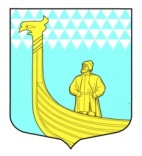                                                  АДМИНИСТРАЦИЯМУНИЦИПАЛЬНОГО ОБРАЗОВАНИЯВЫНДИНООСТРОВСКОЕ  СЕЛЬСКОЕ ПОСЕЛЕНИЕВОЛХОВСКОГО  МУНИЦИПАЛЬНОГО РАЙОНАЛЕНИНГРАДСКОЙ  ОБЛАСТИПОСТАНОВЛЕНИЕдер. Вындин ОстровВолховского района, Ленинградской области  «__10___»  июля 2015 года                                                               №___130_Об утверждении Положения о сообщении отдельными категориями лиц о получении подарка в связи с их должностным положением или исполнением ими служебных (должностных) обязанностей, сдаче и оценке подарка, реализации (выкупе) и зачислении средств, вырученных от его реализацииВ соответствии с Гражданским кодексом РФ, Федеральными  законами  от 25 декабря 2008 года № 273-ФЗ «О противодействии коррупции», от 02.03.2007 № 25-ФЗ «О муниципальной службе в Российской Федерации»,  постановлением Правительства Российской Федерации от 09.01.2014 № 10 «О порядке сообщения отдельными категориями лиц о получении подарка в связи с их должностным положением или исполнением ими служебных (должностных) обязанностей, сдачи и оценки подарка, реализации (выкупа) и зачисления средств, вырученных от его реализации»,  администрация муниципального образования Вындиноостровское сельское поселение           п о с т а н о в л я е т:1. Утвердить Положение о сообщении отдельными категориями лиц о получении подарка в связи с их должностным положением или исполнением ими служебных (должностных) обязанностей, сдаче и оценке подарка, реализации (выкупе) и зачислении средств, вырученных от его реализации согласно приложению к настоящему постановлению.2. Специалисту администрации ответственному за кадровое делопроизводство обеспечить ознакомление лиц, замещающих муниципальные должности и должности муниципальной службы в администрации муниципального образования  Вындиноостровское сельское поселение с  настоящим постановлением.3. Данное постановление  разместить  на официальном сайте  муниципального образования.4. Контроль за выполнением постановления  оставляю за собой.5. Настоящее постановление вступает в силу со дня подписания.Глава администрации:                                                М.Тимофееваутверждено постановлением администрации  МО Вындиноостровское  сельское поселениеот_10  июля 2015 г_№_130приложениеПоложение
о сообщении отдельными категориями лиц о получении подарка
в связи с их должностным положением или исполнением
ими служебных (должностных) обязанностей,
сдаче и оценке подарка, реализации (выкупе) и зачислении средств,
вырученных от его реализации1. Настоящее положение определяет порядок сообщения муниципальными служащими администрации МО Вындиноостровское сельское поселение получении подарка в связи с протокольными мероприятиями, служебными командировками и другими официальными мероприятиями, участие в которых связано с их должностным положением или исполнением ими служебных (должностных) обязанностей, порядок сдачи и оценки подарка, реализации (выкупа) и зачисления средств, вырученных от его реализации.2. Для целей настоящего положения используются следующие понятия: "подарок, полученный в связи с протокольными мероприятиями, служебными командировками и другими официальными мероприятиями" - подарок, полученный муниципальным служащим от физических (юридических) лиц, которые осуществляют дарение исходя из должностного положения одаряемого или исполнения им служебных (должностных) обязанностей, за исключением канцелярских принадлежностей, которые в рамках протокольных мероприятий, служебных командировок и других официальных мероприятий предоставлены каждому участнику указанных мероприятий в целях исполнения им своих служебных (должностных) обязанностей, цветов и ценных подарков, которые вручены в качестве поощрения (награды); "получение подарка в связи с должностным положением или в связи с исполнением служебных (должностных) обязанностей" - получение муниципальным служащим лично или через посредника от физических (юридических) лиц подарка в рамках осуществления деятельности, предусмотренной должностным регламентом (должностной инструкцией), а также в связи с исполнением служебных (должностных) обязанностей в случаях, установленных федеральными законами и иными нормативными актами, определяющими особенности правового положения и специфику профессиональной служебной и трудовой деятельности указанных лиц.3. Муниципальные служащие не вправе получать не предусмотренные законодательством Российской Федерации подарки от физических (юридических) лиц в связи с их должностным положением или исполнением ими служебных (должностных) обязанностей.4. Муниципальные служащие обязаны в порядке, предусмотренном настоящим положением, уведомлять обо всех случаях получения подарка в связи с их должностным положением или исполнением ими служебных (должностных) обязанностей администрацию  МО Вындиноостровское сельское поселение.5. Уведомление о получении подарка в связи с должностным положением или исполнением служебных (должностных) обязанностей (далее - уведомление), составленное согласно приложению, представляется не позднее 3 рабочих дней со дня получения подарка в комиссию по соблюдению требований к служебному поведению муниципальных служащих администрации МО Вындиноостровское сельское поселение и урегулированию конфликта интересов (далее - уполномоченный орган). К уведомлению прилагаются документы (при их наличии), подтверждающие стоимость подарка (кассовый чек, товарный чек, иной документ об оплате (приобретении) подарка).В случае если подарок получен во время служебной командировки, уведомление представляется не позднее 3 рабочих дней со дня возвращения лица, получившего подарок, из служебной командировки.При невозможности подачи уведомления в сроки, указанные в абзацах первом и втором настоящего пункта, по причине, не зависящей от лица, замещающего муниципальную должность, муниципального служащего, оно представляется не позднее следующего дня после ее устранения.6. Уведомление составляется в 2 экземплярах, один из которых возвращается лицу, представившему уведомление, с отметкой о регистрации, другой экземпляр направляется уполномоченным органом в комиссию для принятия к учету и списания с баланса основных средств, материальных запасов и бланков строгой отчетности администрации МО Вындиноостровское сельское поселение(далее - комиссия по списанию основных средств) в соответствии с законодательством о бухгалтерском учете.7. Подарок, стоимость которого подтверждается документами и превышает 3 тыс. рублей, либо, стоимость которого получившим его лицом неизвестна, сдается в общий отдел администрации   поселения , который принимает его на хранение по акту приема-передачи не позднее 5 рабочих дней со дня регистрации уведомления в журнале регистрации и отвечает за его утрату или повреждение на время хранения.8. Подарок, полученный лицом, замещающим должность муниципальной службы, независимо от его стоимости, подлежит передаче на хранение в порядке, предусмотренном пунктом 7 настоящего положения.9. До передачи подарка по акту приема-передачи, ответственность в соответствии с законодательством Российской Федерации за утрату или повреждение подарка несет лицо, получившее подарок.10. В целях принятия к бухгалтерскому учету подарка в порядке, установленном законодательством Российской Федерации, определение его стоимости проводится на основе рыночной цены, действующей на дату принятия к учету подарка, или цены на аналогичную материальную ценность в сопоставимых условиях с привлечением комиссии по списанию основных средств. Сведения о рыночной цене подтверждаются документально, а при невозможности документального подтверждения - экспертным путем. Подарок возвращается сдавшему его лицу по акту приема-передачи в случае, если его стоимость не превышает 3 тыс. рублей.11. Уполномоченный орган обеспечивает передачу для включения в установленном порядке принятого к бухгалтерскому учету подарка, стоимость которого превышает 3 тыс. рублей, в Реестр муниципальной собственности  муниципального образования.12. Муниципальный служащий, сдавшие подарок, может его выкупить, направив в уполномоченный орган соответствующее заявление не позднее двух месяцев со дня сдачи подарка.13. Уполномоченный орган в течение 3 месяцев со дня поступления заявления, указанного в пункте 12 настоящего положения, организует оценку стоимости подарка для реализации (выкупа) и уведомляет в письменной форме лицо, подавшее заявление, о результатах оценки, после чего в течение месяца заявитель выкупает подарок по установленной в результате оценки стоимости или отказывается от выкупа.14. Подарок, в отношении которого не поступило заявление, указанное в пункте 12 настоящего положения, может использоваться администрацией МО Вындиноостровское сельское поселение с учетом заключения комиссии о списании основных средств о целесообразности использования подарка для обеспечения деятельности администрации.15. В случае нецелесообразности использования подарка уполномоченный орган принимает решение о реализации подарка и проведении оценки его стоимости для реализации (выкупа), осуществляемой посредством проведения торгов в порядке, предусмотренном законодательством Российской Федерации.16. Оценка стоимости подарка для реализации (выкупа), предусмотренная пунктами 13 и 15 настоящего положения, проводится отделом архитектуры, градостроительства, земельных и имущественных отношений администрации МО Вындиноостровское сельское поселение и осуществляется субъектами оценочной деятельности в соответствии с законодательством Российской Федерации об оценочной деятельности.17. В случае если подарок не выкуплен или не реализован уполномоченный орган принимает решение о повторной реализации подарка, либо о его безвозмездной передаче на баланс благотворительной организации, либо о его уничтожении в соответствии с законодательством Российской Федерации.18. Средства, вырученные от реализации (выкупа) подарка, зачисляются в доход бюджета МО Вындиноостровское сельское поселение в порядке, установленном бюджетным законодательством Российской Федерации.ПРИЛОЖЕНИЕк  положению о сообщении отдельнымикатегориями лиц о получении подаркав связи с их должностным положениемили исполнением ими служебных(должностных) обязанностей, сдаче и оценке подарка, реализации (выкупе) и зачислении средств, вырученных от его реализацииУведомление
о получении подаркаУведомление
о получении подаркаУведомление
о получении подаркаУведомление
о получении подаркаУведомление
о получении подаркаУведомление
о получении подаркаУведомление
о получении подаркаУведомление
о получении подаркаУведомление
о получении подаркаУведомление
о получении подаркаУведомление
о получении подаркаУведомление
о получении подаркаУведомление
о получении подаркаУведомление
о получении подаркаУведомление
о получении подаркаУведомление
о получении подаркаУведомление
о получении подаркаУведомление
о получении подаркаУведомление
о получении подаркаУведомление
о получении подаркаУведомление
о получении подаркаУведомление
о получении подаркаУведомление
о получении подаркаУведомление
о получении подаркаУведомление
о получении подаркаУведомление
о получении подаркаУведомление
о получении подарканаименование уполномоченного органанаименование уполномоченного органанаименование уполномоченного органанаименование уполномоченного органанаименование уполномоченного органанаименование уполномоченного органанаименование уполномоченного органанаименование уполномоченного органанаименование уполномоченного органанаименование уполномоченного органанаименование уполномоченного органанаименование уполномоченного органанаименование уполномоченного органанаименование уполномоченного органанаименование уполномоченного органанаименование уполномоченного органанаименование уполномоченного органанаименование уполномоченного органанаименование уполномоченного органанаименование уполномоченного органанаименование уполномоченного органанаименование уполномоченного органанаименование уполномоченного органанаименование уполномоченного органанаименование уполномоченного органанаименование уполномоченного органанаименование уполномоченного органаотот(ф.и.о., занимаемая должность)(ф.и.о., занимаемая должность)(ф.и.о., занимаемая должность)(ф.и.о., занимаемая должность)(ф.и.о., занимаемая должность)(ф.и.о., занимаемая должность)(ф.и.о., занимаемая должность)(ф.и.о., занимаемая должность)(ф.и.о., занимаемая должность)(ф.и.о., занимаемая должность)(ф.и.о., занимаемая должность)(ф.и.о., занимаемая должность)(ф.и.о., занимаемая должность)(ф.и.о., занимаемая должность)(ф.и.о., занимаемая должность)(ф.и.о., занимаемая должность)(ф.и.о., занимаемая должность)(ф.и.о., занимаемая должность)(ф.и.о., занимаемая должность)(ф.и.о., занимаемая должность)(ф.и.о., занимаемая должность)(ф.и.о., занимаемая должность)(ф.и.о., занимаемая должность)(ф.и.о., занимаемая должность)(ф.и.о., занимаемая должность)(ф.и.о., занимаемая должность)(ф.и.о., занимаемая должность)Уведомление о получении подарка от "Уведомление о получении подарка от "Уведомление о получении подарка от "Уведомление о получении подарка от "Уведомление о получении подарка от "Уведомление о получении подарка от "Уведомление о получении подарка от "Уведомление о получении подарка от "Уведомление о получении подарка от "Уведомление о получении подарка от "Уведомление о получении подарка от "Уведомление о получении подарка от ""202020г.Извещаю о полученииИзвещаю о полученииИзвещаю о полученииИзвещаю о полученииИзвещаю о полученииИзвещаю о полученииИзвещаю о полученииИзвещаю о получении(дата получения)(дата получения)(дата получения)(дата получения)(дата получения)(дата получения)(дата получения)(дата получения)(дата получения)(дата получения)(дата получения)(дата получения)(дата получения)(дата получения)(дата получения)(дата получения)(дата получения)(дата получения)(дата получения)(дата получения)(дата получения)(дата получения)(дата получения)(дата получения)(дата получения)(дата получения)(дата получения)подарка(ов) наподарка(ов) наподарка(ов) наподарка(ов) наподарка(ов) наподарка(ов) наподарка(ов) на(наименование протокольного мероприятия, служебной командировки, другого официального мероприятия, место и дата проведения)(наименование протокольного мероприятия, служебной командировки, другого официального мероприятия, место и дата проведения)(наименование протокольного мероприятия, служебной командировки, другого официального мероприятия, место и дата проведения)(наименование протокольного мероприятия, служебной командировки, другого официального мероприятия, место и дата проведения)(наименование протокольного мероприятия, служебной командировки, другого официального мероприятия, место и дата проведения)(наименование протокольного мероприятия, служебной командировки, другого официального мероприятия, место и дата проведения)(наименование протокольного мероприятия, служебной командировки, другого официального мероприятия, место и дата проведения)(наименование протокольного мероприятия, служебной командировки, другого официального мероприятия, место и дата проведения)(наименование протокольного мероприятия, служебной командировки, другого официального мероприятия, место и дата проведения)(наименование протокольного мероприятия, служебной командировки, другого официального мероприятия, место и дата проведения)(наименование протокольного мероприятия, служебной командировки, другого официального мероприятия, место и дата проведения)(наименование протокольного мероприятия, служебной командировки, другого официального мероприятия, место и дата проведения)(наименование протокольного мероприятия, служебной командировки, другого официального мероприятия, место и дата проведения)(наименование протокольного мероприятия, служебной командировки, другого официального мероприятия, место и дата проведения)(наименование протокольного мероприятия, служебной командировки, другого официального мероприятия, место и дата проведения)(наименование протокольного мероприятия, служебной командировки, другого официального мероприятия, место и дата проведения)(наименование протокольного мероприятия, служебной командировки, другого официального мероприятия, место и дата проведения)(наименование протокольного мероприятия, служебной командировки, другого официального мероприятия, место и дата проведения)(наименование протокольного мероприятия, служебной командировки, другого официального мероприятия, место и дата проведения)(наименование протокольного мероприятия, служебной командировки, другого официального мероприятия, место и дата проведения)(наименование протокольного мероприятия, служебной командировки, другого официального мероприятия, место и дата проведения)(наименование протокольного мероприятия, служебной командировки, другого официального мероприятия, место и дата проведения)(наименование протокольного мероприятия, служебной командировки, другого официального мероприятия, место и дата проведения)(наименование протокольного мероприятия, служебной командировки, другого официального мероприятия, место и дата проведения)(наименование протокольного мероприятия, служебной командировки, другого официального мероприятия, место и дата проведения)(наименование протокольного мероприятия, служебной командировки, другого официального мероприятия, место и дата проведения)(наименование протокольного мероприятия, служебной командировки, другого официального мероприятия, место и дата проведения)Наименование подаркаНаименование подаркаНаименование подаркаНаименование подаркаНаименование подаркаНаименование подаркаХарактеристика подарка, его описаниеХарактеристика подарка, его описаниеХарактеристика подарка, его описаниеХарактеристика подарка, его описаниеХарактеристика подарка, его описаниеКоличество предметовКоличество предметовКоличество предметовКоличество предметовКоличество предметовКоличество предметовСтоимость в рублях (*)Стоимость в рублях (*)Стоимость в рублях (*)Стоимость в рублях (*)Стоимость в рублях (*)Стоимость в рублях (*)Стоимость в рублях (*)1.1.1.2.2.2.3.3.3.ИтогоИтогоИтогоПриложение:Приложение:Приложение:Приложение:Приложение:Приложение:наналистах.листах.листах.(наименование документа)(наименование документа)(наименование документа)(наименование документа)(наименование документа)(наименование документа)(наименование документа)(наименование документа)(наименование документа)(наименование документа)(наименование документа)(наименование документа)(наименование документа)(наименование документа)(наименование документа)(наименование документа)(наименование документа)(наименование документа)(наименование документа)(наименование документа)(наименование документа)(наименование документа)(наименование документа)(наименование документа)(наименование документа)(наименование документа)(наименование документа)Лицо, представившее уведомлениеЛицо, представившее уведомлениеЛицо, представившее уведомлениеЛицо, представившее уведомлениеЛицо, представившее уведомлениеЛицо, представившее уведомлениеЛицо, представившее уведомлениеЛицо, представившее уведомлениеЛицо, представившее уведомлениеЛицо, представившее уведомлениеЛицо, представившее уведомление(подпись)(подпись)(подпись)(подпись)(подпись)(подпись)(расшифровка подписи)(расшифровка подписи)(расшифровка подписи)(расшифровка подписи)(расшифровка подписи)(расшифровка подписи)(расшифровка подписи)(расшифровка подписи)(расшифровка подписи)""20г.г.г.г.г.г.г.г.г.г.г.г.г.г.Лицо, принявшее уведомлениеЛицо, принявшее уведомлениеЛицо, принявшее уведомлениеЛицо, принявшее уведомлениеЛицо, принявшее уведомлениеЛицо, принявшее уведомлениеЛицо, принявшее уведомлениеЛицо, принявшее уведомлениеЛицо, принявшее уведомлениеЛицо, принявшее уведомлениеЛицо, принявшее уведомление(подпись)(подпись)(подпись)(подпись)(подпись)(подпись)(расшифровка подписи)(расшифровка подписи)(расшифровка подписи)(расшифровка подписи)(расшифровка подписи)(расшифровка подписи)(расшифровка подписи)(расшифровка подписи)(расшифровка подписи)""20г.г.г.г.г.г.г.г.г.г.г.г.г.г.Регистрационный номер в журнале регистрации уведомленийРегистрационный номер в журнале регистрации уведомленийРегистрационный номер в журнале регистрации уведомленийРегистрационный номер в журнале регистрации уведомленийРегистрационный номер в журнале регистрации уведомленийРегистрационный номер в журнале регистрации уведомленийРегистрационный номер в журнале регистрации уведомленийРегистрационный номер в журнале регистрации уведомленийРегистрационный номер в журнале регистрации уведомленийРегистрационный номер в журнале регистрации уведомленийРегистрационный номер в журнале регистрации уведомленийРегистрационный номер в журнале регистрации уведомленийРегистрационный номер в журнале регистрации уведомленийРегистрационный номер в журнале регистрации уведомленийРегистрационный номер в журнале регистрации уведомленийРегистрационный номер в журнале регистрации уведомленийРегистрационный номер в журнале регистрации уведомленийРегистрационный номер в журнале регистрации уведомленийРегистрационный номер в журнале регистрации уведомленийРегистрационный номер в журнале регистрации уведомленийРегистрационный номер в журнале регистрации уведомленийРегистрационный номер в журнале регистрации уведомленийРегистрационный номер в журнале регистрации уведомлений""20г.г.г.г.г.г.г.г.г.г.г.г.г.г.(*) Заполняется при наличии документов, подтверждающих стоимость подарка.(*) Заполняется при наличии документов, подтверждающих стоимость подарка.(*) Заполняется при наличии документов, подтверждающих стоимость подарка.(*) Заполняется при наличии документов, подтверждающих стоимость подарка.(*) Заполняется при наличии документов, подтверждающих стоимость подарка.(*) Заполняется при наличии документов, подтверждающих стоимость подарка.(*) Заполняется при наличии документов, подтверждающих стоимость подарка.(*) Заполняется при наличии документов, подтверждающих стоимость подарка.(*) Заполняется при наличии документов, подтверждающих стоимость подарка.(*) Заполняется при наличии документов, подтверждающих стоимость подарка.(*) Заполняется при наличии документов, подтверждающих стоимость подарка.(*) Заполняется при наличии документов, подтверждающих стоимость подарка.(*) Заполняется при наличии документов, подтверждающих стоимость подарка.(*) Заполняется при наличии документов, подтверждающих стоимость подарка.(*) Заполняется при наличии документов, подтверждающих стоимость подарка.(*) Заполняется при наличии документов, подтверждающих стоимость подарка.(*) Заполняется при наличии документов, подтверждающих стоимость подарка.(*) Заполняется при наличии документов, подтверждающих стоимость подарка.(*) Заполняется при наличии документов, подтверждающих стоимость подарка.(*) Заполняется при наличии документов, подтверждающих стоимость подарка.(*) Заполняется при наличии документов, подтверждающих стоимость подарка.(*) Заполняется при наличии документов, подтверждающих стоимость подарка.(*) Заполняется при наличии документов, подтверждающих стоимость подарка.(*) Заполняется при наличии документов, подтверждающих стоимость подарка.(*) Заполняется при наличии документов, подтверждающих стоимость подарка.(*) Заполняется при наличии документов, подтверждающих стоимость подарка.(*) Заполняется при наличии документов, подтверждающих стоимость подарка.